KONSULTACJE SPOŁECZNE MIEJSCOWEGO PLANU ZAGOSPODAROWANIA PRZESTRZENNEGO CZĘŚCI OBSZARU MIASTA WASILKOWA(CZĘŚĆ OSIEDLA „LISIA GÓRA”)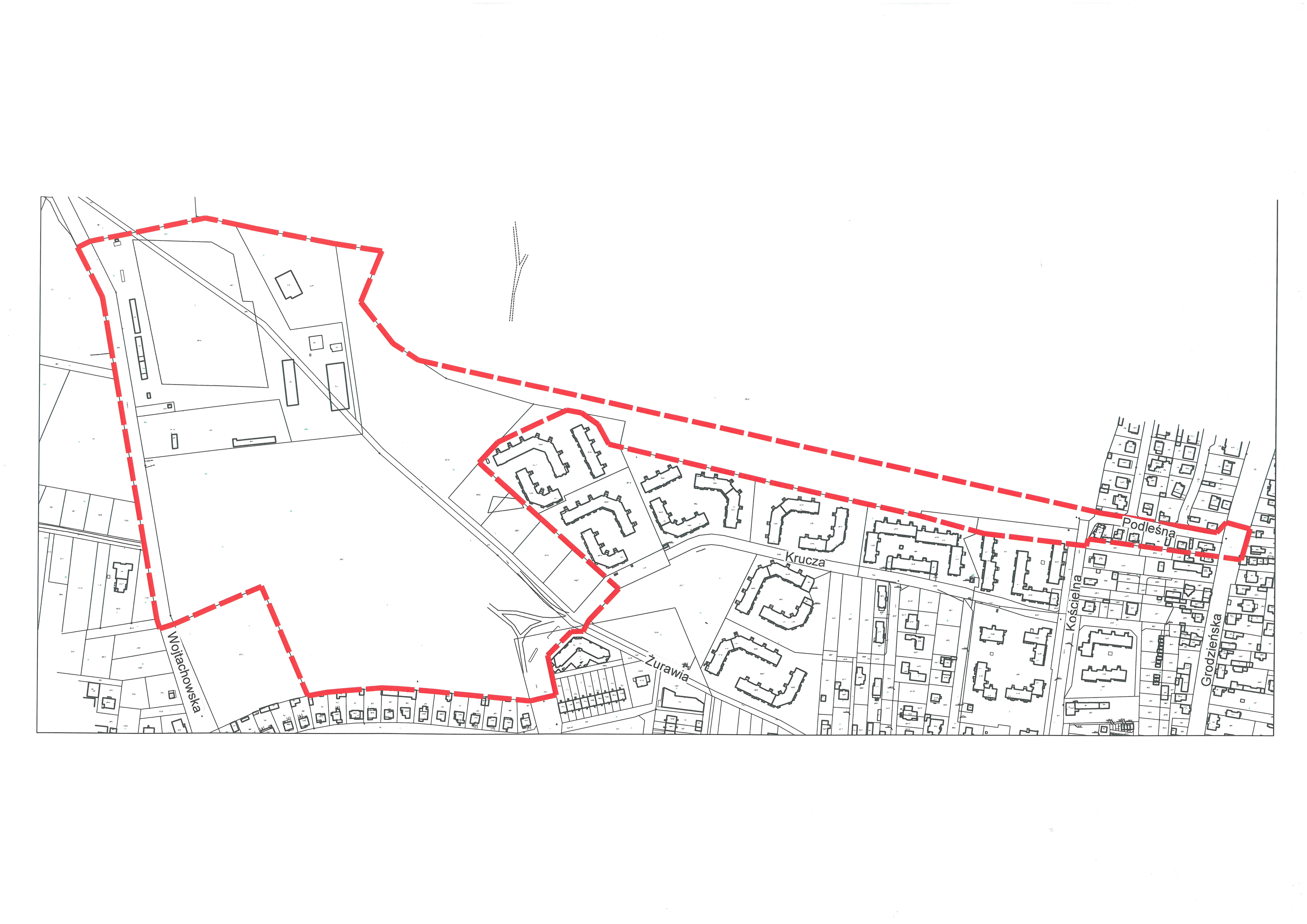 1. Proszę podać Pani/Pana związek z obszarem objętym opracowaniem planu?□  właściciel działki na terenie objętym sporządzeniem planu□  miejsce zamieszkania/bliskie sąsiedztwo□  miejsce pracy w bliskim sąsiedztwie□  miejsce spędzania wolnego czasu□  jestem zainteresowany kupnem działki na tym terenie□  turysta□  inne:………………………………………………………………………………2. Jakie funkcje Pani/Pana zdaniem powinien pełnić ten obszar?□  zabudowa mieszkaniowa jednorodzinna□  zabudowa mieszkaniowa wielorodzinna□  zabudowa usługowa□  usługi sportu i rekreacji□  tereny zieleni urządzonej□  inne:………………………………………………………………………………3. Które z rodzajów usług powinny dominować na tym obszarze?□  usługi publiczne□  usługi oświaty□  usługi handlowe□  usługi kultury□  usługi sportu i rekreacji□  inne:………………………………………………………………………………4. Czy na terenie objętym planem należy zaprojektować drogi umożliwiające funkcjonowanie komunikacja zbiorowej?□  Tak□  Nie□  Nie wiem□  Inne:………………………………………………………………………………5. Czy uważa Pani/Pan, że warto uczestniczyć w procedurze sporządzania miejscowego planu zagospodarowania przestrzennego?□  tak, gdyż w dyskusji i przy pomocy wniosków i uwag można lepiej zagospodarować teren□  tak, jeśli plan dotyczy obszaru, położonego blisko mojego domu□  nie wiem, nigdy się nad tym nie zastanawiałem□  nie, gdyż urzędnicy i tak zrobią, co chcą□  nie mam zdania□  inne:………………………………………………………………………………6. Status ankietowanego:□  Uczeń□  Student□  Osoba pracująca□  Osoba zajmująca się domem□  Osoba bezrobotna□  Emeryt, rencista"Oświadczam, że podpisując się na poniższej liście wyrażam zgodę na przetwarzanie moich danych osobowych w celu przeprowadzenia procesu konsultacji społecznych. Administratorem danych osobowych zawartych w formularzu jest (Gmina Wasilków, Urząd Miejski w Wasilkowie, ul. Białostocka 7, 16-010 Wasilków). Dane będą przetwarzane wyłącznie w celu przeprowadzenia procesu konsultacji społecznych i nie będą udostępniane odbiorcom danych w rozumieniu art. 13 ust. 1 i 2 oraz art. 14 ust 1 i 2 Rozporządzenia Parlamentu Europejskiego i Rady (UE) 2016/679 z dnia 27 kwietnia 2016 r. w sprawie ochrony osób fizycznych w związku z przetwarzaniem danych osobowych i w sprawie swobodnego przepływu takich danych oraz uchylenia dyrektywy 95/46/WE (ogólne rozporządzenie o ochronie danych, RODO). Przysługuje Panu/Pani prawo dostępu do treści swoich danych i ich poprawiania. Podanie danych jest dobrowolne, aczkolwiek odmowa ich podania jest równoznaczna z brakiem możliwości udziału w konsultacjach".Imię i nazwisko: …………………………………………………. Miejscowość: …………….……………Adres: …………………………………………… Podpis: …………………………………